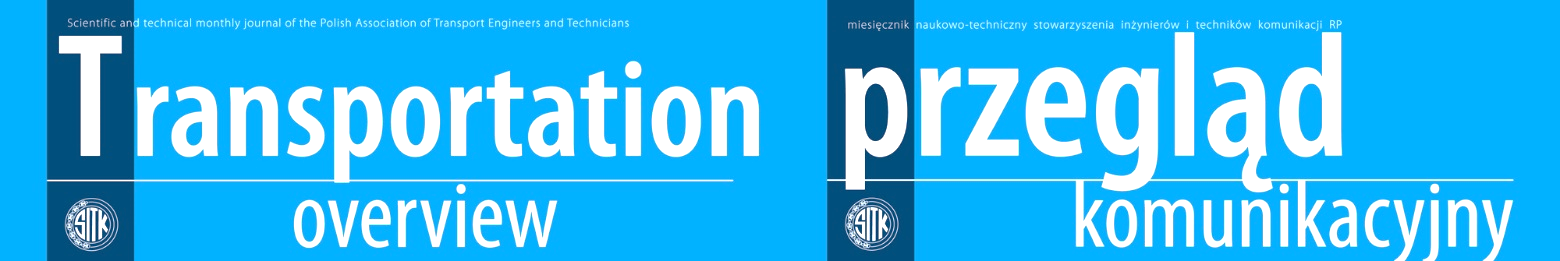 ARTICLE SUBMISSION
PRZEGLĄD KOMUNIKACYJNY – TRANSPORTATION OVERVIEW JOURNALREMARK!Please send this application as a Word file (* .doc) to the following address: artykuly@przeglad.komunikacyjny.pwr.wroc.pl…………………..……………………………..Submission data and signature:NoInformationPlace to fill1Article title:2Author no 12Author first and last name:2Photo of author:2Academic degree:2Place of employment.:2Email address:3Author no 23Author first and last name:3Photo of author:3Academic degree:3Place of employment.:3Email address:4Author no 34Author first and last name:4Photo of author:4Academic degree:4Place of employment.:4Email address:5Author no 45Author first and last name:5Photo of author:5Academic degree:5Place of employment.:5Email address:6Declaration: (delete as appropriate)
Please treat the submitted article as:contributing / not making a scientific contribution to the field of transport and transport infrastructure7Abstract:8Keywords: